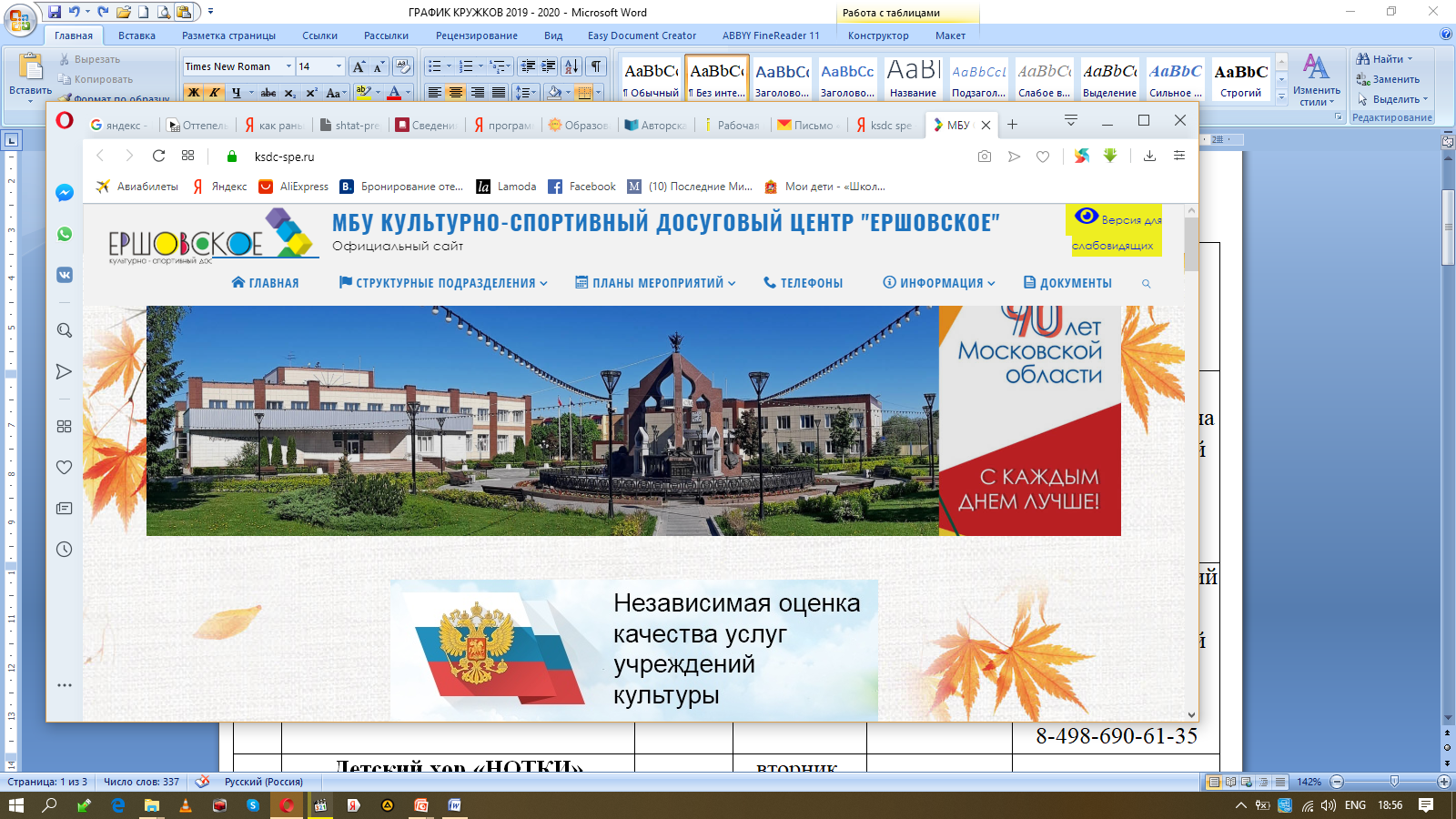 План мероприятий в рамках летней оздоровительной  кампании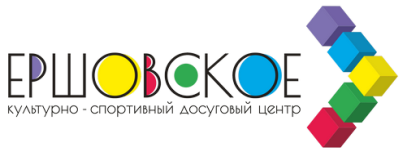 в структурном подразделении по культурно-досуговой работе с.АКСИНЬИНОДата и время проведения мероприятияНаименование01.06.2021 16:00Анимационная программа для детей "Солнышко лучистое!"05.06.2021 12:00Клуб «Я эрудит». Настольные игры.11.06.2021 17:00Традиционные русские народные игры на свежем воздухе12.06.2021 13:00Спортивная развлекательная программа  "Вперёд, Россия!"15.06.2021 16:00Творческая мастерская  «Кудесница»16.06.2021 17:00Игровая ритмика для детей17.06.2021 16:00Творческая мастерская  «Кудесница»18.06.2021 17:00Традиционные русские народные игры на свежем воздухе19.06.2021 12:00Анимация для детей «Рисунок на асфальте»20.06.2021 12:00Клуб «Я эрудит». Настольные игры.21.06.2021 12:00Экскурсии по местам боевой славы из цикла "Школа молодых экскурсоводов"22.06.2021 12:00Акция памяти "Никто не забыт – ничто не забыто"23.06.2021 17:00Игровая ритмика для детей24.06.2021 16:00Творческая мастерская  «Кудесница»25.06.2021 16:00Анимационная творческая мастерская «Божья коровка»26.06.2021 16:00Анимационная программа для детей  «У нас в гостях….»27.06.2021 13:00Традиционные русские народные игры на свежем воздухе28.06.2021 17:00Игровая ритмика для детей29.06.2021 16:00Творческая мастерская  «Кудесница»30.06.2021 16:00Игровая ритмика для детей01.07.2021 16:00Творческая мастерская  «Кудесница»02.07.2021 12:00Клуб «Я эрудит». Настольные игры.03.07.2021 16:00Анимация для детей «Рисунок на асфальте»05.07.2021 17:00Игровая ритмика для детей06.07.2021 12:00Творческая мастерская  «Кудесница»07.07.2021 16:00Игровая ритмика для детей08.07.2021 17:00Праздничный концерт "Семья - великое чудо!"09.07.2021 17:00Мастер-класс «Лепим из глины»10.07.2021 12:00Клуб «Я эрудит». Настольные игры.12.07.2021 13:00Анимация для детей «Рисунок на асфальте»13.07.2021 13:00Творческая мастерская  «Кудесница»14.07.2021 13:00Клуб «Я эрудит». Настольные игры.15.07.2021 16:00Мастер-класс «Лепим из глины»16.07.2021 16:00Анимация для детей «Рисунок на асфальте»17.07.2021 16:00Развлекательная программа «Аксиньинский богатырь»19.07.2021 13:00Мастер-класс «Лепим из глины»20.07.2021 12:00Клуб «Я эрудит». Настольные игры.21.07.2021 12:00Экскурсии по местам боевой славы из цикла "Школа молодых экскурсоводов"22.07.2021 12:00Анимация для детей «Рисунок на асфальте»23.07.2021 16:00Клуб «Я эрудит». Настольные игры.24.07.2021 16:00Музыкально-развлекательная программа «Веселые нотки»26.07.2021 16:00Клуб «Я эрудит». Настольные игры.27.07.2021 13:00Мастер-класс «Лепим из глины»28.07.2021 13:00Игровая ритмика для детей29.07.2021 16:00Традиционные народные игры и интерактивные сказки30.07.2021 16:00Традиционные народные игры и интерактивные сказки31.07.2021 16:00Анимационная программа для детей "Весёлые капитошки"02.08.2021 17:00Игровая ритмика для детей03.08.2021 16:00Анимационная программа для детей "У нас в гостях…."04.08.2021 17:00Игровая ритмика для детей05.08.2021 16:00Творческая мастерская  «Кудесница»06.08.2021 12:00Традиционные народные игры и интерактивные сказки07.08.2021 16:00Танцевальный мастер-класс09.08.2021 17:00Игровая ритмика для детей10.08.2021 12:00Экскурсии по местам боевой славы из цикла "Школа молодых экскурсоводов"11.08.2021 17:00Игровая ритмика для детей12.08.2021 13:00Творческая мастерская  «Кудесница»13.08.2021 13:00Традиционные народные игры и интерактивные сказки14.08.2021 13:00Клуб «Я эрудит». Настольные игры.16.08.2021 17:00Игровая ритмика для детей17.08.2021 16:00Творческая мастерская  «Кудесница»18.08.2021 17:00Игровая ритмика для детей19.08.2021 13:00Творческая мастерская  «Кудесница»20.08.2021 12:00Традиционные народные игры и интерактивные сказки21.08.2021 12:00Анимационная творческая мастерская «Веселая Гусеничка»23.08.2021 17:00Игровая ритмика для детей24.08.2021 16:00Творческая мастерская  «Кудесница»25.08.2021 17:00Игровая ритмика для детей26.08.2021 16:00Творческая мастерская  «Кудесница»27.08.2021 13:00Традиционные народные игры и интерактивные сказки28.08.2021 13:00Мероприятие "День открытых дверей".30.08.2021 16:00Традиционные народные игры и интерактивные сказки31.08.2021 17:00Игровая ритмика для детей